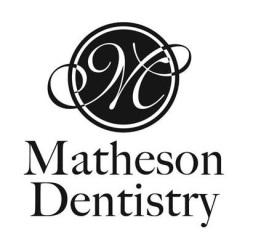 Alexander Matheson D.M.D.---- GENERAL DENTIST PROVIDING ORAL SURGERY SERVICES----480.888.8123 phone  			 480.888.8374 fax   			 www.mathesondentistry.comPOST-OP INSTRUCTIONS FOR IMPLANT PATIENTSPlease read the following instructions carefully.  Following these instructions is essential to achieve a successful result.  Also, following these instructions will help make your post-operative course more comfortable and will help to avert any unnecessary complications.1.  REST	After leaving the office, rest and avoid strenuous activities for the remainder of the day and tomorrow.  Keep your head                                elevated (extra pillow) the first two nights after the operation.2.  DISCOMFORT	Moderate discomfort is expected for the next few days.  If necessary, take the pain medication that has been prescribed.  Take only as directed.  If these do not restore comfort, please call us.3.  SWELLING	Expect some swelling.  It may take three-to-four days before it reaches a maximum.  Bruising may also occur.  Immediately after the surgery, ice packs should be applied to the outside of the face over the area of surgery.  Apply for 20 minutes; remove for 20 minutes.  Repeat this alternating procedure for the first day only.  4.  BLEEDING	Slight bleeding may continue for up to 24 hours or so.  This is not unusual and is no cause for alarm.  Rinsing the mouth interferes with clotting of the blood, so do not rinse vigorously the first evening.  If excessive bleeding occurs, it may be stopped by biting continuously for 30-45 minutes on a wet roll of gauze dressing (firm compression).  Sitting quietly in an upright position will also aid in the control of bleeding.  If these measures do not succeed, please call us.5.  FEVER	A slight fever is usual for a day or so following any surgical procedure.  Fever may be caused by inadequate fluid intake as well.  An adult should consume eight-to-12 glasses of fluid each day.  If an antibiotic was prescribed, be sure to take it as directed.  If a fever seems prolonged or excessive, do not hesitate to call.  6.  SMOKING IS ABSOLUTELY PROHIBITED FOR THE FIRST TWO WEEKS!	Smoking is an irritant to healing tissues and will also close down blood vessels, retarding healing.7.  DENTURES	Dentures may not be worn over the surgical area during the first 14 days.  After that period, old dentures may not be worn until refitting adjustments (relining) have been made by your dentist.  INSERTION OF DENTURES TOO EARLY MAY JEOPARDIZE SUCCESSFUL HEALING.8.  ORAL HYGIENE	After today, rinse several times daily with warm, salty water, especially after eating (DO NOT rinse the mouth vigorously the day of the surgery).  Specific mouth rinses or other disinfectants should not be used unless prescribed for this period.  If you have some of your own natural teeth, DO NOT brush your teeth this first day of surgery.  After the first day, brush your teeth normally, but be very careful to stay away from the area of the surgery.  DO NOT touch the surgical area.9.  DIET	Only liquids or soft foods should be consumed for the first seven days to avoid trauma to the surgical sites.  After that, you may advance your diet in weekly increments.  If you have no teeth, only liquids may be consumed during the first seven days.  Semi-liquid (mashed) foods may be added to the diet after the seventh day.A good diet is essential for adequate healing.  A good intake of proteins, carbohydrates, fats, and vitamins can be obtained from various food supplements, such as Sego, Ensure, and Nurtament.  Eggnogs, milk shakes, and various instant breakfast preparations are also good.  During the second week, the following soft foods require little chewing, while providing necessary nutrients:  soup, Jell-O, eggs, cereal, baby foods, ground meats, cheese, custard, ice cream, and milk.You will feel better, have more strength/less pain, and will heal faster if you make sure to continue to get good nutrition.10.  PROBLEMS	If you have any questions, or if there is any sign of a problem related to the surgery, please call us at any of the numbers listed at the top of this page.